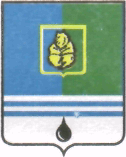 ПОСТАНОВЛЕНИЕАДМИНИСТРАЦИИ  ГОРОДА  КОГАЛЫМАХанты-Мансийского автономного округа - ЮгрыОт «31»    декабря  2014 г.                                         №3616О внесении изменения в постановление Администрации города Когалыма от 17.03 .2010 №484На основании решения Думы города Когалыма от 18.03.2014 №403-ГД                    «О реорганизации муниципального казённого учреждения Управление культуры, спорта и молодёжной политики Администрации города Когалыма», постановления Администрации города Когалыма от 30.12.2011 №3337                 «Об утверждении Порядка создания, реорганизации, изменения типа и ликвидации муниципальных учреждений города Когалыма, а также утверждения их уставов и внесения в них изменений», в целях приведения муниципальных правовых актов города Когалыма в соответствие с законодательством Российской Федерации:1.	В постановление Администрации города Когалыма                        от 17.03.2010 №484 «О создании автономного учреждения путём изменения типа существующего муниципального учреждения «Культурно-досуговый комплекс «Янтарь» (далее – постановление) внести следующее изменение:1.1.	пункт 2 постановления изложить в следующей редакции:«2. Наделить функциями и полномочиями учредителя муниципального автономного учреждения «Культурно-досуговый комплекс «Янтарь» муниципальное казённое учреждение Администрацию города Когалыма».2.	Опубликовать настоящее постановление в газете «Когалымский вестник» и разместить на официальном сайте Администрации города Когалыма в сети «Интернет» (www.admkogalym.ru).3.	Контроль за исполнением настоящего постановления возложить на заместителя главы Администрации города Когалыма О.В.Мартынову.Глава Администрации города Когалыма			В.И.СтепураСогласовано:зам. главы Администрации г.Когалыма			Т.И.Черныхпредседатель КФ						М.Г.Рыбачоки.о.начальника ЮУ						С.В.Пановазам.начальника УЭ						Ю.Л.СпиридоноваПодготовлено:начальник УКСиМП						Л.А.ЗаремскаяРазослать: О.В.Мартыновой, КФ, УКСиМП, УЭ, ОФЭОиК, ОУиОФО, КУМИ, МАУ «КДК «Янтарь».